PORTARIA Nº 201/2023Data: 18 de julho de 2023Interrompe férias do servidor Antônio Jocemar Pedroso da Silva.O Excelentíssimo Senhor Iago Mella, Presidente da Câmara Municipal de Sorriso, Estado de Mato Grosso, no uso das atribuições que lhe são conferidas por Lei e,Considerando o §2º do artigo 78 da Lei Complementar nº 140/2011;Considerando as Portarias nº 184 e 185/2023; eConsiderando a necessidade do serviço público;		RESOLVE:		Art. 1º - Interromper as férias do servidor Antônio Jocemar Pedroso da Silva, concedida através das Portarias 184 e 185 de 28 de junho de 2023.		Parágrafo único - O servidor deverá retornar as atividades a partir do dia 19 de julho de 2023.Art. 2º - O período de férias restante, a que faz jus o servidor, deverá ser gozado de uma só vez.Art. 3º - Esta Portaria entra em vigor nesta data.Câmara Municipal de Sorriso, Estado de Mato Grosso, em 18 de julho de 2023.IAGO MELLAPresidenteREGISTRE-SE, PUBLIQUE-SE, CUMPRA-SE.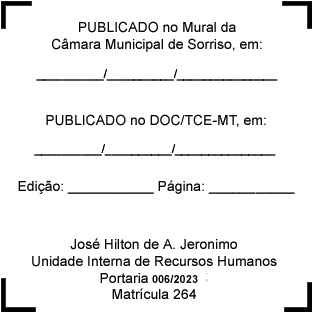 